廃棄物空気輸送システムによるごみ収集の再開について廃棄物空気輸送システムによるごみ収集を12月11日（日）午前6時より再開しております。当該システムの再開に伴い、臨時の車両収集は実施しておりませんのでご注意ください。ご迷惑をお掛けし申し訳ございませんでした。ごみ輸送管にごみが詰まった原因について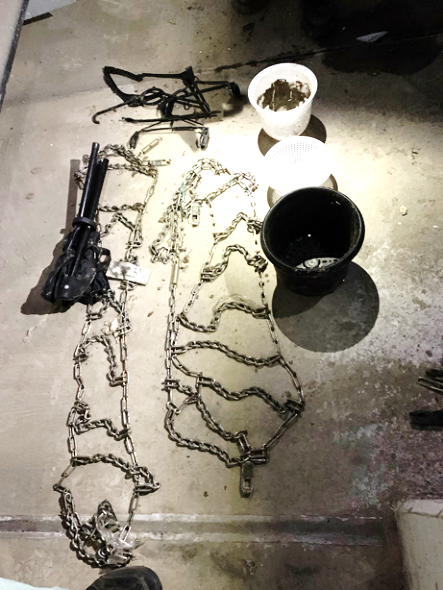 自動車のチェーンがごみ輸送管の継ぎ目に引っ掛かった。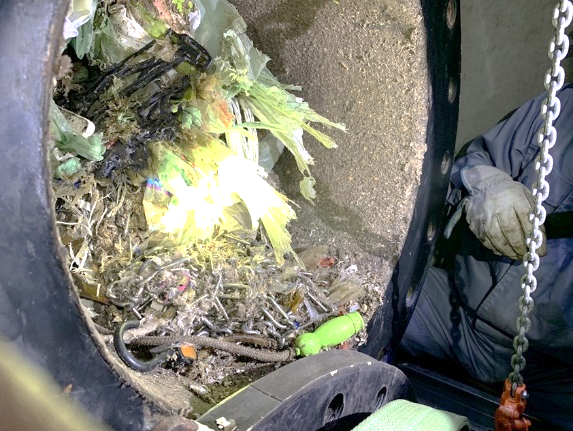 　　　　　　↓後から流れてきたごみがチェーンと絡まった。　　　　　　↓ごみ輸送管を塞いでしまった。